The Wood River Public Library Board of Trustees Board Meeting has been scheduled for
 Thursday, January 18, 2024 at 6:00 at the Wood River Public Library, 
326 East Ferguson Avenue, Wood River, IL 62095AGENDAWood River Public Library Board of Trustees
Board Meeting
January 18, 2024 
6:00pm*NOTE* Any citizen wishing to speak to the Library Board of Trustees, please complete a request form and give to the Board President prior to meeting.Call to Order/Pledge of Allegiance/Roll CallApproval of MinutesRegular Meeting December 21, 2023 Correspondence/Communications*Officer’s ReportsPresidentVice-PresidentSecretaryTreasurerCommittee ReportsBuilding & GroundsFinancePersonnelWood River Public Library FoundationFinancial MattersApproval of January 2024 ExpendituresFinancial StatementsLibrary Director’s ReportUnfinished BusinessApprove treasurerNew BusinessApprove updates to Employee Benefits PolicyDiscuss remaining chapters in Serving our Public 4.0 (Per Capita Grant Requirement)Adjournment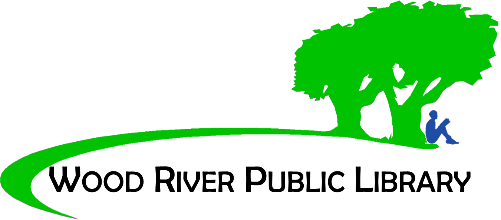 